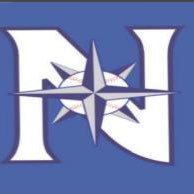 TEAM MANAGER’S JERSEY & VOLUNTEER RESPONSIBILITY FORMFOR T-BALL & COACH PITCHSEASON:______________________________TEAM NAME:__________________________TEAM HEAD COACH:____________________     PHONE:______________     EMAIL_______________TEAM MANAGER:______________________      PHONE:______________     EMAIL_______________PLEASE INITIAL & SIGN BELOW IN ACKNOWLEDGEMENT, UNDERSTANDING & ACCEPTANCE OF THE FOLLOWING AGREEMENT:_____ I will ensure the Volunteer & Deposit Tracking Sheets are filled out ACCURATELY._____ I will ensure to COLLECT $200 as Volunteer Deposit Cheque from EACH PLAYER & have it READY in a SEALED ENVELOPE for submission to NWLL BEFORE Uniform Pick Up Day APRIL 20, 2019. NO CHEQUE. NO UNIFORM WILL BE RELEASED TO THE PLAYER._____ I will inform Parents that their Volunteer Deposit Cheque will only be cashed at the end of the season if they do not obtain at least 300 points per Registered Player towards Volunteer Work as authorized by NWLL._____ I will SUBMIT the Volunteer Deposit Cheques & Deposit Tracking Sheet to NWLL on Uniform Pick Up Day APRIL 20, 2019. NO CHEQUE. NO UNIFORM WILL BE RELEASED TO THE PLAYER._________________________________________                                       _________________________                Signature over Printed Name                                                                                  Date***CHEQUES Payable to: NWLL                          Post Dated: JUNE 30, 2019